Příjmení (Family name): Jméno, titul (First name, academic degree): Národnost (Nationality): Státní příslušnost (Citizenship): Datum a místo narození (Date and place of birth): Adresa trvalého bydliště (Permanent residence address – street, house No., city, ZIP code, country):Číslo cestovního dokladu (Passport or ID number): Tel.: 	E-mail: Studium češtiny (Studying the Czech language):	češtinu studuji nebo jsem studoval/a (I study or studied Czech)kde – adresa (where – address): jak dlouho (how long):  fotografie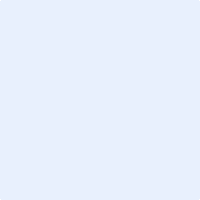 (photo)	češtinu jsem nikdy nestudoval/a (I never studied Czech before)Stupeň znalosti českého jazyka (Level of knowledge of Czech):	začátečník (Beginner)	mírně pokročilý (Pre-intermediate)	pokročilý (Advanced)Žádám o ubytování na koleji(I request accommodation in halls of residence):	ANO (Yes)	NE (No)PROHLÁŠENÍ (DECLARATION)Souhlasím s tím, aby mé osobní údaje uvedené v tomto formuláři a v dokumentaci odevzdávané pro účely přihlášení, zajištění výuky a doprovodného programu, případného zajištění ubytování a rovněž pro nabídky účasti na obdobných akcích byly zpracovány Kabinetem češtiny pro cizince Filozofické fakulty Masarykovy univerzity a dalšími pracovišti Masarykovy univerzity v rozsahu, který je potřebný k pobytu a studiu českého jazyka pro cizince v rámci Kabinetu češtiny pro cizince FF MU, v souladu se zákonem č. 101/2000 Sb., o ochraně osobních údajů a o změně některých zákonů, ve znění pozdějších předpisů, a v souladu s přímo použitelnými právními předpisy Evropské unie. Souhlasím dále s uchováním výše zmíněných osobních údajů v analogové i digitální formě pro potřeby Kabinetu češtiny pro cizince Filozofické fakulty Masarykovy univerzity po dobu 5 let.I hereby give consent to the processing of my personal data included in this application form and the documents attached thereto, submitted for the purpose of enrolment, provision of teaching and accompanying programme, potential provision of accommodation and also for offers to participate in similar events by the Department of Czech for Foreigners of the Faculty of Arts, Masaryk University, and other departments in Masaryk University, to the extent that is necessary for my stay and study of Czech language for foreigners in the Department of Czech for Foreigners of the Faculty of Arts, Masaryk University, in compliance with the Act No. 101/2000 Coll., on the Protection of Personal Data and on the Amendment to Some Acts, as last amended, as well as in compliance with the directly applicable legal acts of the European Union. I furthermore give consent to the storage of the aforementioned personal data in analogue documents as well as in digital form by the Department of Czech for Foreigners of the Faculty of Arts, Masaryk University for the period of 5 years.Datum (Date) 	Vlastnoruční podpis (Handwritten signature) 	CELOROČNÍ JAZYKOVÁ PŘÍPRAVA:(YEAR-LONG PREPARATION)	intenzivní+	(635 výukových hodin)	(intensive+)	(635 academic hours)CELOROČNÍ JAZYKOVÁ PŘÍPRAVA:(YEAR-LONG PREPARATION)	intenzivní	(570 výukových hodin)	(intensive)	(570 academic hours)CELOROČNÍ JAZYKOVÁ PŘÍPRAVA:(YEAR-LONG PREPARATION)	základní	(440 výukových hodin)	(basic)	(440 academic hours)Osobní údaje vyplňte latinkou tak, jak jsou uvedeny ve Vašem cestovním pasu či občanském průkazu.Fill in your personal data (using the latin alphabet) as it is stated in your passport or ID card.PODMÍNKY REALIZACE KURZU (COURSE CONDITIONS)Účastník, který zruší účast v kurzu před datem zahájení kurzu, má nárok na vrácení 75 % zaplaceného školného.Účastník, který zruší účast v kurzu po datu zahájení kurzu, nemá nárok na vrácení zaplaceného školného. Účastník, který přestane kurz navštěvovat, nemá nárok na vrácení zaplaceného školného.Přechod na distanční formu výuky z důvodu nepříznivé epidemiologické situace, vládních a univerzitních nařízení či v průběhu řízení o žádosti o udělení víza nezakládá nárok na vrácení školného.Participants who cancel their participation in the course before the date of its beginning are entitled to a refund of 75 % of the school‑fee paid.Participants who cancel their participation in the course after the date of its beginning are not entitled to a refund of the school‑fee paid. Participants who stop attending the course are not entitled to a refund of the school‑fee paid.Switching to online tuition in the case of an unfavorable epidemiological situation, governmental and university restrictions as well as within the duration of the visa process does not establish the right to a refund of tuition fees.